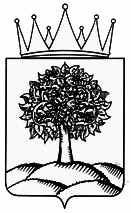 УПРАВЛЕНИЕ  ФИНАНСОВ  ЛИПЕЦКОЙ ОБЛАСТИ                              П Р И К А З                                                                     г. Липецк  6  декабря  2018  года                                                                                                    № 244О  внесении  изменений  в  приказ  управленияфинансов  Липецкой  области  от  10  июля  2012  года  № 117  «Об  утверждении  Порядкапредставления  реестров  расходных  обязательствмуниципальных  образований  Липецкой  области»По  результатам  проведения  мониторинга  нормативных  правовых  актов  управления  финансов  Липецкой  области  и  в  целях  совершенствования  механизма  представления  реестров  расходных  обязательств  муниципальных  образований  областиПРИКАЗЫВАЮ:1.  Внести  в  приказ  управления  финансов  Липецкой  области  от  10  июля  2012  года  № 117  «Об  утверждении  Порядка  представления  реестров  расходных  обязательств  муниципальных  образований  Липецкой  области»  («Липецкая  газета»,  2012,  18  июля,  2016,  16  марта,  2017,  20  октября)  следующие  изменения:в  приложении  к  приказу:1)  пункт  3  изложить  в  следующей  редакции:«3. Представление  реестров  расходных  обязательств  муниципальных  образований  в  управление  финансов  области  осуществляется  в  электронном  виде  на  адрес  электронной  почты  (budgbvu@fin.lipetsk.ru)  и  с  использованием  подсистемы  «Хранилище-КС»  программного  комплекса  для  казначейского  исполнения  бюджета,  управления  бюджетным  процессом  и  составления  отчетности  по  консолидированному  бюджету.»;2)  в  пункте  5:в  абзаце  первом  слова  «отдел  бюджетного  планирования  и  межбюджетных  отношений  управления  финансов  области»  заменить  словами  «управление  финансов  области»;в  абзаце  втором  слова  «в  информационно-аналитический  отдел  управления  финансов  области»  заменить  словами  «в  порядке,  указанном  в  пункте  3  настоящего  Порядка»;3)  в  пункте  6:после  слов  «администрации  Липецкой  области»  дополнить  словами  «(http://admlip.ru/)»;после  слов  «бюджетной  системы  Липецкой  области»  дополнить  словами  «(http://www.ufin48.ru/)»;  4) приложение  к  Порядку  представления  реестров  расходных  обязательств  муниципальных  образований  Липецкой  области  изложить  в  следующей  редакции:2.  Отделу  бюджетного  планирования  и  межбюджетных  отношений  управления  финансов  области  (Мезенина  Е.А.)  обеспечить  публикацию  настоящего  приказа  в  газете  «Липецкая  газета»  и  (или)  на  официальном  интернет - портале  правовой  информации  (http://pravo.gov.ru/),  в  сети  Интернет  на  официальном  сайте  администрации  Липецкой  области  и  интернет - портале  бюджетной  системы Липецкой  области.Заместитель  главы  администрацииобласти - начальник  управленияфинансов  области                                                                           В.М. ЩеглеватыхВносит:Начальник  отдела  бюджетногопланирования  и  межбюджетныхотношений  управленияфинансов  области			         ______________          Е.А. МезенинаДата:  ________________Согласовано:Первый  заместитель  начальникауправления  финансов  области		    ______________         Л.В. БурловаДата:  ________________Начальник  информационно-аналитического  отделауправления  финансов  области		    ______________         С.Н. НарывончикДата:  ________________Сотрудник  правового  управленияадминистрации  области                                ______________     _____________Дата:  ________________